                               Załącznik nr 1                                                                                                                                             Kz-2380/79/2023/ZW-KS
.............................................                                                                  	                         ..........................................     pieczęć Wykonawcy                                                                                       	                miejscowość, dataFORMULARZ OFERTOWY                                              DOSTAWA ZESTAWÓW OCHRONY INDYWIDUALNEJPełna  nazwa  i  adres siedziby  Wykonawcy:……………………………………………………………………………………………………………………....Telefon            ……………………………            			Fax     ..................................................Regon             ……………………………				NIP    …............................................... Adres e-mail: ………………………………………………………………………………………………………Wartość  oferty: Razem wartość brutto oferty:  ………………………zł. /słownie/ …………………………………………………………………………………………………………....Pozostałe istotne warunki zamówienia:Forma i termin płatności – przelew do 30 dni - od daty doręczenia faktury do siedziby Zamawiającego.Termin związania ofertą – 60 dniGWARANCJA	gwarancja - 36 miesięcy 	gwarancja - 24 miesięcy 	gwarancja - 12 miesiąceOpis, miejsce oraz termin  sposobu przygotowania ofert.     Ofertę należy złożyć za pośrednictwem platformy zakupowej Open Nexus na podpisanym
Formularzu Ofertowym - załącznik nr 1.Oświadczamy, ze zapoznaliśmy się z treścią Ogłoszenia, nie wnosimy do niego zastrzeżeń oraz zdobyliśmy konieczne informacje do przygotowania oferty i zobowiązujemy się wykonać przedmiot zamówienia na warunkach w niej określonych. Oświadczam, że załączony do Ogłoszenia wzór umowy został przez nas zaakceptowany 
i zobowiązujemy się w przypadku wyboru naszej oferty do zawarcia umowy na wymienionych
w niej warunkach w miejscu i terminie wyznaczonym przez Zamawiającego.Osoba upoważniona do kontaktu z Zamawiającym:  ………........................................................ 
tel. ………………………………….,  e-mail. …………………………………..……………………………Oświadczam, że zgodnie z ……………………/wykazać odpowiedni dokument, z którego wnika prawo do reprezentacji Wykonawcy – KRS, CEIDG, pełnomocnictwo/ do reprezentowania Wykonawcy w postepowaniu, złożenia i podpisania oferty wraz z załącznikami uprawniony jest: ……………………………………………………………………………………………………………......................................................................................( pieczęć i podpis/y osób/osoby uprawnionej/ych do reprezentowania Wykonawcy)                                                     SZCZEGÓŁOWY OPIS PRZEDMIOTU ZAMÓWIENIAZestaw składający się z następujących elementów (45 kpl.):- kombinezon TYCHEM F - 1 szt. (w rozmiarze 2XL)- maska ochronna FFP-3 - 5 szt,- pudełko zawierające 100 szt. (50 par) rękawiczek nitrylowych bezpudrowych w rozmiarze L.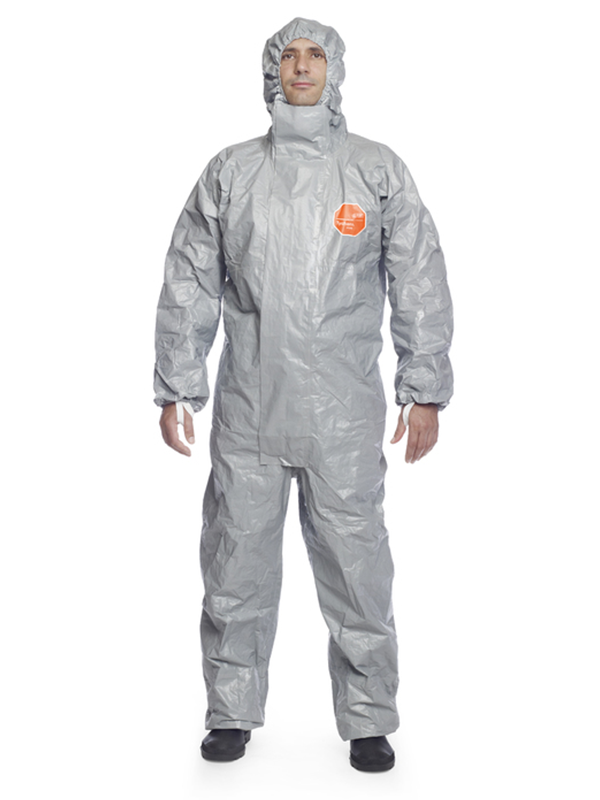 Zdj. 1 – wizerunek przykładowego modelu kombinezonu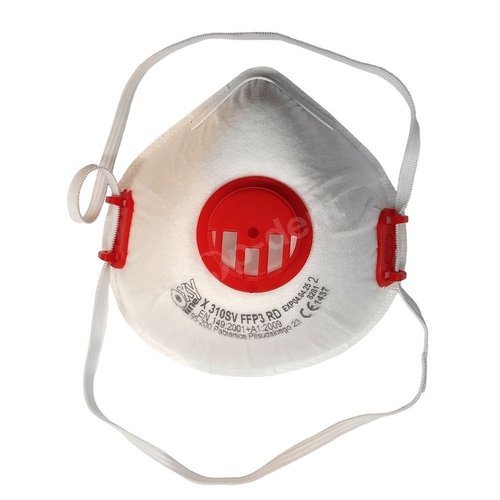 	Zdj. 2 – wizerunek przykładowego modelu maski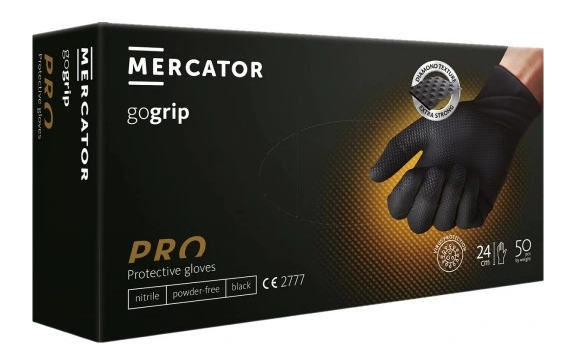 Zdj. 3 – wizerunek przykładowego modelu rękawiczek nitrylowychl.p.NAZWAJ.M.ILOŚĆCENA JEDNOSTKOWA NETTOWARTOŚĆ NETTO OGÓŁEMPODATEK VATWARTOŚĆ BRUTTO OGÓŁEM1ZESTAW :- kombinezon/1 szt/- maska ochronna/5 szt/- rękawiczki nitrylowe    /pudełko 100 szt/Zgodny  ze szczegółowym opisem przedmiotu zamówienia.kpl45RAZEMRAZEMRAZEMRAZEMRAZEMX